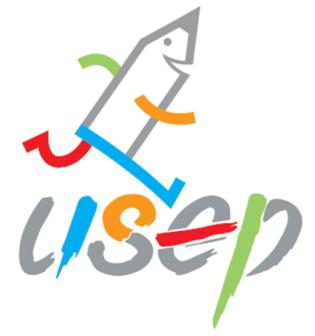 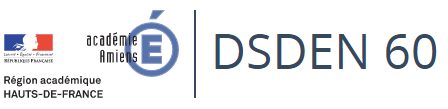 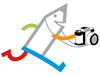 Les P’tits reporters Du défi « Marche, cours, sois endurant »Présentation de l’opération :Réalisation d’un reportage fait par les enfants pour les enfants sur le défi « Marche, cours, sois endurant ».Mise en valeur :Les reportages seront visibles sur les sites internet de la DSDEN et du comité départemental Usep. Pour cela, vous pourrez les faire parvenir par mail à l'adresse de la délégation départementale Usep et au service eps1 Oise.usep@laligue60.fr     eps1ia60@ac-amiens.frGuide du P’tit reporter Objectifs de l’opération :Rendre compte de ce que l’on fait, de ce que l’on vit lors du défi « Marche, cours, sois endurant »Permettre aux enfants de vivre et d’expérimenter des situations qui mettent en actes la citoyennetéValoriser les actions en E.P.S. de la classe, de l’école.Organisation :AVANT LE DEFIS’entrainer à une pratique à l’activité course longue et/ou marcheSe préparer à rencontrer, partager, échanger… avec d’autresPrévoir la trace du reportage (définir la forme, les rôles, la tâche de chacun…)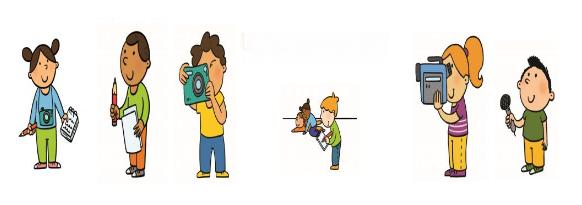 PENDANT LE DEFIMarcher ou courir ensembleLors d’un atelier « P’tit reporter », constituer la mémoire de l’événement : construire la trace (textes, image et/ou prise de son)APRES LE DEFIExprimer ses ressentis, ses émotionsRaconter ses réussites / les difficultés rencontréesFinaliser le reportage : organiser les traces•    Le reportage doit être numérique et réalisé par les enfants.
•    La forme de la production est libre : production d’écrit (texte, livre, journal…), enregistrement, affiche, montage photo, dessin, album, vidéo, diaporama…
•    Privilégier une production synthétique4 questions à retenir :•    Qui ? De qui s’agit-il, qui est concerné ?
•    Quoi ? De quoi parle-t-on, de quoi s’agit-il ?
•    Quand ? Date précise ou semaine
•    Où ? Où se passe l’événement ?Boite à outils : Ecrire pour informer :https://www.clemi.fr/fr/ressources/nos-ressources-pedagogiques/ressources-pedagogiques/ecrire-pour-informer.htmlAutorisation de diffusion : formulaires de demandeshttp://eduscol.education.fr/internet-responsable/ressources/boite-a-outils.htmlPublier des photos qui ne nécessitent pas d’autorisationhttps://www.ac-paris.fr/portail/jcms/p2_1145683/un-cadre-pour-la-photo-numerique-scolaireS’équiper en moyens techniques :Prendre contact avec l’enseignant référent pour les usages du numérique de la circonscription